Уважаемые коллеги!В целях обеспечения организации образовательного процесса в условиях перехода на дистанционный режим направляем методические рекомендации по реализации дополнительных общеобразовательных программ с применением электронного обучения и дистанционных образовательных технологий (приложение). Дополнительно направляем ссылку на запись вебинара по вопросу реализации дополнительных общеобразовательных программ в дистанционном режиме, проводимого Региональным модельным центром дополнительного образования детей Ярославской области 26 марта 2020 года. Ссылка на подключение: https://clck.ru/MguYX  Просим руководителей органов местного самоуправления, осуществляющих управление в сфере образования, довести вышеуказанную информацию до руководителей образовательных организаций.Приложение: на 7 л. в 1 экз.(4852) 400-870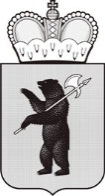 ДЕПАРТАМЕНТ ОБРАЗОВАНИЯЯРОСЛАВСКОЙ ОБЛАСТИСоветская ул., д. . Ярославль, 150000Телефон (4852) 40-18-95Факс (4852) 72-83-81e-mail: dobr@yarregion.ruhttp://yarregion.ru/depts/dobrОКПО 00097608, ОГРН 1027600681195,ИНН / КПП 7604037302 / 760401001__________________№______________На №           от           Руководителям органов местного самоуправления, осуществляющих управление в сфере образованияРуководителям организаций, функционально подчиненных департаменту образования Ярославской области (по списку рассылки)О направлении методических рекомендацийС.В. Астафьева